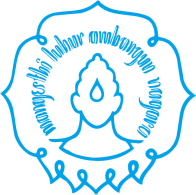 RANCANGAN TUGAS PROGRAM STUDI D4 KEPERAWATAN ANESTESIOLOGISEKOLAH VOKASIUNIVERSITAS SEBELAS MARETRANCANGAN TUGAS PROGRAM STUDI D4 KEPERAWATAN ANESTESIOLOGISEKOLAH VOKASIUNIVERSITAS SEBELAS MARETRANCANGAN TUGAS PROGRAM STUDI D4 KEPERAWATAN ANESTESIOLOGISEKOLAH VOKASIUNIVERSITAS SEBELAS MARETRANCANGAN TUGAS PROGRAM STUDI D4 KEPERAWATAN ANESTESIOLOGISEKOLAH VOKASIUNIVERSITAS SEBELAS MARETRANCANGAN TUGAS PROGRAM STUDI D4 KEPERAWATAN ANESTESIOLOGISEKOLAH VOKASIUNIVERSITAS SEBELAS MARETRANCANGAN TUGAS PROGRAM STUDI D4 KEPERAWATAN ANESTESIOLOGISEKOLAH VOKASIUNIVERSITAS SEBELAS MARETIdentitas Mata KuliahIdentitas Mata KuliahIdentitas Mata KuliahIdentitas Mata KuliahIdentitas Mata KuliahIdentitas Mata KuliahIdentitas Mata KuliahKode Mata KuliahKode Mata Kuliah:21034242022Bentuk Tugas:Laporan case study tentang penilaian HIRADC di ruang operasiNama Mata KuliahNama Mata Kuliah:Keselamatan Kesehatan Kerja dalam Keperawatan AnestesiologiWaktu/Lama Pengerjaan :2 MingguBobot Mata Kuliah (sks)Bobot Mata Kuliah (sks):2Judul Tugas:Analisis HIRADCSemesterSemester:2Dosen Pengampu:Anis Laela Megasari, S.Tr.Kep.,M.Tr.KepDr. Supraptomo Th, dr, Sp.AnCPMKCPMK:Mahasiswa mampu menganalisis risiko hazardMahasiswa mampu menganalisis risiko hazardMahasiswa mampu menganalisis risiko hazardMahasiswa mampu menganalisis risiko hazardSub CPMKSub CPMK:Mahasiswa mampu menyusun dan mempresentasikan analisis risiko hazardMahasiswa mampu menyusun dan mempresentasikan analisis risiko hazardMahasiswa mampu menyusun dan mempresentasikan analisis risiko hazardMahasiswa mampu menyusun dan mempresentasikan analisis risiko hazardDeskripsi TugasDeskripsi Tugas:Case method:Andi adalah seorang penata anestesi di RS UNS. Agar tidak terjadi kejadian hazard, maka Andi melakukan penialian HIRADC. Bagaimana hasil penilaian HIRADC?Case method:Andi adalah seorang penata anestesi di RS UNS. Agar tidak terjadi kejadian hazard, maka Andi melakukan penialian HIRADC. Bagaimana hasil penilaian HIRADC?Case method:Andi adalah seorang penata anestesi di RS UNS. Agar tidak terjadi kejadian hazard, maka Andi melakukan penialian HIRADC. Bagaimana hasil penilaian HIRADC?Case method:Andi adalah seorang penata anestesi di RS UNS. Agar tidak terjadi kejadian hazard, maka Andi melakukan penialian HIRADC. Bagaimana hasil penilaian HIRADC?Metode Pengerjaan TugasMetode Pengerjaan Tugas:Pendalaman materi terkait Hazard dan risikoPembentukan kelompok. Setiap kelas dibagi menjadi 2 kelompokAnalisis penialaian HIRADC yang ada di ruang operasiPembuatan laporan projekPresentasi hasil projekTugas dikumpulkan melalui laman spada Pendalaman materi terkait Hazard dan risikoPembentukan kelompok. Setiap kelas dibagi menjadi 2 kelompokAnalisis penialaian HIRADC yang ada di ruang operasiPembuatan laporan projekPresentasi hasil projekTugas dikumpulkan melalui laman spada Pendalaman materi terkait Hazard dan risikoPembentukan kelompok. Setiap kelas dibagi menjadi 2 kelompokAnalisis penialaian HIRADC yang ada di ruang operasiPembuatan laporan projekPresentasi hasil projekTugas dikumpulkan melalui laman spada Pendalaman materi terkait Hazard dan risikoPembentukan kelompok. Setiap kelas dibagi menjadi 2 kelompokAnalisis penialaian HIRADC yang ada di ruang operasiPembuatan laporan projekPresentasi hasil projekTugas dikumpulkan melalui laman spada Bentuk dan Format LuaranBentuk dan Format Luaran:Bentuk Luaran: Laporan projek Asuhan Keperawatan AnestesiologiFormat Luaran Laporan ProjekCoverKata pengantarBab I. PendahuluanBab II Tinjauan Pustaka (Hazard dan Risiko)Bab III hasil analisisBab IV Penutup    Tata Tulis: time new roman, 12, spasi 1,5., kertas A4, minimal 15 lembarBuat media presentasi maksimal 15 menit Bentuk Luaran: Laporan projek Asuhan Keperawatan AnestesiologiFormat Luaran Laporan ProjekCoverKata pengantarBab I. PendahuluanBab II Tinjauan Pustaka (Hazard dan Risiko)Bab III hasil analisisBab IV Penutup    Tata Tulis: time new roman, 12, spasi 1,5., kertas A4, minimal 15 lembarBuat media presentasi maksimal 15 menit Bentuk Luaran: Laporan projek Asuhan Keperawatan AnestesiologiFormat Luaran Laporan ProjekCoverKata pengantarBab I. PendahuluanBab II Tinjauan Pustaka (Hazard dan Risiko)Bab III hasil analisisBab IV Penutup    Tata Tulis: time new roman, 12, spasi 1,5., kertas A4, minimal 15 lembarBuat media presentasi maksimal 15 menit Bentuk Luaran: Laporan projek Asuhan Keperawatan AnestesiologiFormat Luaran Laporan ProjekCoverKata pengantarBab I. PendahuluanBab II Tinjauan Pustaka (Hazard dan Risiko)Bab III hasil analisisBab IV Penutup    Tata Tulis: time new roman, 12, spasi 1,5., kertas A4, minimal 15 lembarBuat media presentasi maksimal 15 menit Indikator, Kriteria, Bobot PenilaianIndikator, Kriteria, Bobot Penilaian:Rubrik Penskoran laporan projek dan presentasiRubrik Penskoran laporan projek dan presentasiRubrik Penskoran laporan projek dan presentasiRubrik Penskoran laporan projek dan presentasiJadwal PelaksanaanJadwal Pelaksanaan:9 Minggu9 Minggu9 Minggu9 MingguLain-LainLain-Lain:Bobot Tugas Projek Based Learning = 70%Bobot Tugas Projek Based Learning = 70%Bobot Tugas Projek Based Learning = 70%Bobot Tugas Projek Based Learning = 70%Daftar RujukanDaftar Rujukan:Djatmiko, R.D., 2016. Keselamatan dan kesehatan kerja. Deepublish.Polii, I.F. and Hosang, D.P., 2020. KESEHATAN DAN KESELAMATAN KERJA.Afifuddin, M., 2019. melaksanakan Prosedur Kesehatan dan Keselamatan Kerja. CV Sarnu Untung.Darmayani, S., Sa’diyah, A., Supiati, S., Muttaqin, M., Rachmawati, F., Widia, C., Pattiapon, M.L., Rahayu, E.P., Indiyati, D., Sunarsieh, S. and Bachtiar, E., 2023. Kesehatan Keselamatan Kerja (K3).Olfah, Y., Buku Panduan Praktis Kesehatan dan Keselamatan Kerja dan Upaya Pencegahan Kecelakaan Akibat Kerja pada Tim Kamar Operasi.Djatmiko, R.D., 2016. Keselamatan dan kesehatan kerja. Deepublish.Polii, I.F. and Hosang, D.P., 2020. KESEHATAN DAN KESELAMATAN KERJA.Afifuddin, M., 2019. melaksanakan Prosedur Kesehatan dan Keselamatan Kerja. CV Sarnu Untung.Darmayani, S., Sa’diyah, A., Supiati, S., Muttaqin, M., Rachmawati, F., Widia, C., Pattiapon, M.L., Rahayu, E.P., Indiyati, D., Sunarsieh, S. and Bachtiar, E., 2023. Kesehatan Keselamatan Kerja (K3).Olfah, Y., Buku Panduan Praktis Kesehatan dan Keselamatan Kerja dan Upaya Pencegahan Kecelakaan Akibat Kerja pada Tim Kamar Operasi.Djatmiko, R.D., 2016. Keselamatan dan kesehatan kerja. Deepublish.Polii, I.F. and Hosang, D.P., 2020. KESEHATAN DAN KESELAMATAN KERJA.Afifuddin, M., 2019. melaksanakan Prosedur Kesehatan dan Keselamatan Kerja. CV Sarnu Untung.Darmayani, S., Sa’diyah, A., Supiati, S., Muttaqin, M., Rachmawati, F., Widia, C., Pattiapon, M.L., Rahayu, E.P., Indiyati, D., Sunarsieh, S. and Bachtiar, E., 2023. Kesehatan Keselamatan Kerja (K3).Olfah, Y., Buku Panduan Praktis Kesehatan dan Keselamatan Kerja dan Upaya Pencegahan Kecelakaan Akibat Kerja pada Tim Kamar Operasi.Djatmiko, R.D., 2016. Keselamatan dan kesehatan kerja. Deepublish.Polii, I.F. and Hosang, D.P., 2020. KESEHATAN DAN KESELAMATAN KERJA.Afifuddin, M., 2019. melaksanakan Prosedur Kesehatan dan Keselamatan Kerja. CV Sarnu Untung.Darmayani, S., Sa’diyah, A., Supiati, S., Muttaqin, M., Rachmawati, F., Widia, C., Pattiapon, M.L., Rahayu, E.P., Indiyati, D., Sunarsieh, S. and Bachtiar, E., 2023. Kesehatan Keselamatan Kerja (K3).Olfah, Y., Buku Panduan Praktis Kesehatan dan Keselamatan Kerja dan Upaya Pencegahan Kecelakaan Akibat Kerja pada Tim Kamar Operasi.